                                         Escola Municipal de Educação Básica “Augustinho Marcon”.                                                                      Catanduvas, setembro de 2020             Diretora: Tatiana M. Bittencourt Menegat                                                 Assessora Técnica Pedagógica: Maristela Apª Borella Baraúna                                           Assessora Técnica Administrativa: Margarete Petter Dutra                                                                                         Professora: Leda Maria de Almeida                                                                                         1º Ano Matutino/VespertinoATIVIDADES DE CIÊNCIAS PARA A SEMANA DE  14 A 18 DE SETEMBRONOME COMPLETO:______________________________________________________________O DIA E A NOITE           A PRESENÇA DA LUZ DO SOL PRODUZ CLARIDADE EM UMA DETERMINADA REGIÃO DA TERRRA. ESSE PROCESSO É CARACTERIZADO POR DIA. QUANDO A LUZ DO SOL DESAPARECE E CHEGA A ESCURIDÃO, CHAMAM ESSE PERIODO DE NOITE.  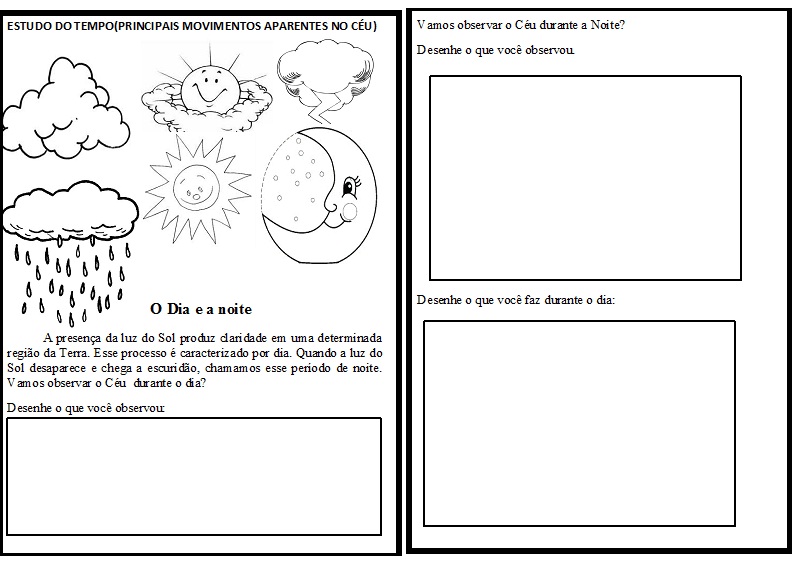     NO LIVRO DE CIÊNCIAS FAÇA NA PÁGINA 18 A ATIVIDADE 1. OBSERVE A POSIÇÃO DO SOL NAS IMAGENS PARA IDENTIFICAR OS DIFERENTES PERÍODOS DO DIA.NA PÁGINA 19, VOCÊ FARÁ A ATIVIDADE 2 OBSERVANDO AS IMAGENS DA ATIVIDADE 1. SEGUE FAZENDO AS ATIVIDADES  3,4,5,6 E 7.DE ACORDO COM A LEGENDA, IDENTIFIQUE EM QUE PARTE DO DIA VOCÊ REALIZA CADA UMA DAS ATIVIDADES A SEGUIR?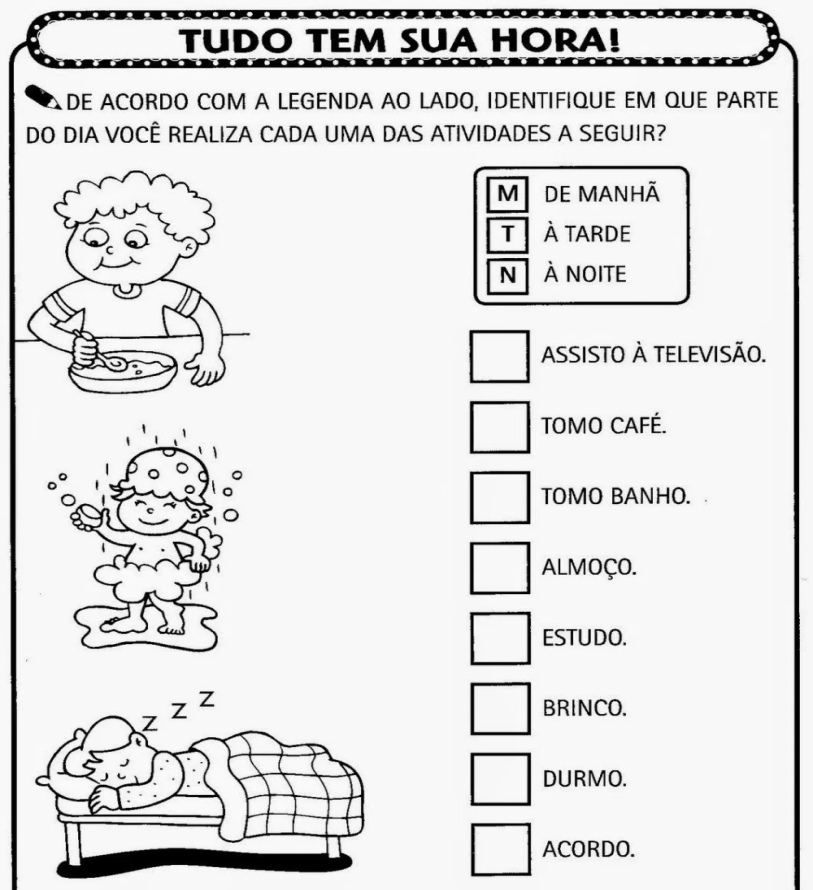 